-- (FRA) --- Vous recevez cette communication dans le cadre de l’échange d’information par DVSAF. On respecte évidemment la législation sur la protection des données personnelles.  Vous pouvez vous retirer de nos communications à tout moment, modifier vos données ou les faire supprimer en envoyant une lettre au secrétariat général ou un courriel à secretariat.dvsaf@gmail.com . Pour d’autres questions ou commentaires sur la conformité du DVSAF au RGPD, veuillez nous contacter via la même adresse. RENOUVELLEMENT affiliation – Année 2023
Membres SHD (Shooting-Hunting Défense)1 – Cotisation DVSAFLa cotisation est à payer sur le compte du DVSAF :	IBAN :   BE62 7320 5266 2361   BIC : CREGBEBB.Les documents suivants à nous renvoyer en un seul envoi (les dossiers incomplets ne seront pas traités et ils seront renvoyés à l’expéditeur) :Extrait de casier judiciaire modèle 596.1-5A de moins de trois mois et daté au plus tôt du 1/10/2022.Copie de votre carte d’affiliation FROS 2023.2 – Accès au camp L’accès au camp est soumis à la possession d’un badge d’accès valide pour l’année 2023 qui est délivré par l’autorité militaire. À cet effet, tout changement de véhicule ou de plaque d’immatriculation doit nous être notifié.3 – Adresse du courrierTout courrier doit être adressé par lettre normale (non enregistrée) à :DVSAF asbl Route des Crêtes, 35170 PROFONDEVILLE
4 – Renouvellement de l’affiliation 2023 et accès à nos stands Pour pouvoir tirer sur nos stands et garder le statut de membre, l’affiliation (cotisation payée + dossier complet) doit être renouvelée avant le 31-03-2023.--- (NLD) --- U ontvangt deze communicatie in het kader van de informatie-uitwisseling door DVSAF. Wij respecteren uiteraard de privacywetgeving. U kunt zich op elk moment uitschrijven voor onze communicatie, uw gegevens wijzigen of laten verwijderen door het sturen van een brief aan het postadres van het algemeen secretariaat of een e-mail aan secretariat.dvsaf@gmail.com . Voor verdere vragen of opmerkingen over de AVG-conformiteit van DVSAF mag u steeds contact opnemen via hetzelfde adres.HERNIEUWING lidmaatschap - Jaar 2023
Leden SHD (Shooting-Hunting Defensie)1 – Lidgeld DVSAFHet lidgeld is betaalbaar op de bankrekening DVSAF:	IBAN: BE62 7320 5266 2361   BIC: CREGBEBB.Volgende documenten dienen in één enkele zending aan ons secretariaat gestuurd te worden (onvolledige dossiers worden niet behandeld en per kerende teruggestuurd aan de afzender):Uittreksel strafregister model 596.1-5A dat minder dan 3 maand oud is en ten vroegste gedateerd op 1/10/2022.Kopie van uw lidkaart FROS 2023.2 – Toegang tot het kamp Toegang tot het kamp is onderworpen aan het bezit van een toegangsbadge geldig voor het jaar 2023 die wordt uitgegeven door de militaire autoriteit. Daartoe moet elke wijziging van voertuig of kenteken aan ons worden gemeld.3 – Adres voor de briefwisselingAlle briefwisseling dient per gewone post (niet-aangetekend) aan volgend adres te worden gericht:DVSAF vzwRoute des Crêtes, 35170 PROFONDEVILLE
4 – Hernieuwing lidmaatschap 2023 en toegang tot onze standenOm op onze standen te mogen schieten en het statuut van lid te behouden, moet het lidmaatschap (lidgeld betaald + dossier volledig) hernieuwd zijn tegen ten laatste 31-03-2023. 

DVSAF asbl./ vzw / VoG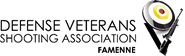 Siège / zetel / Hauptsitz
Avenue Englebert 1, 1331 Rixensart0501.736.161
RPM / RPR / RJP – Nivelles
Site Internet / Internetportaal / Webseite : www.dvsaf.com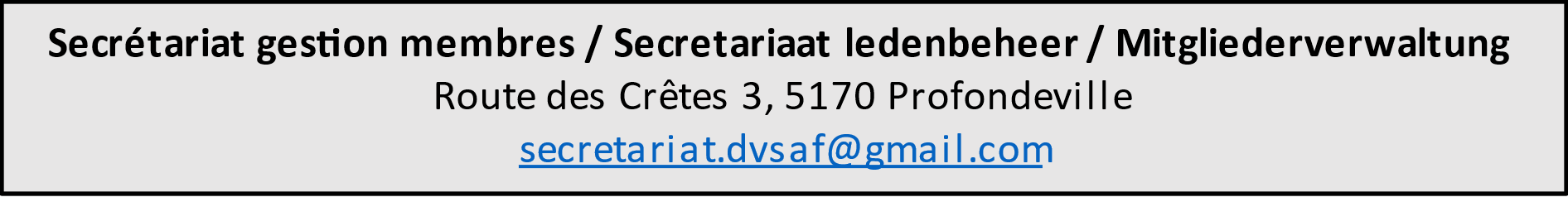 
Stands de tir / Schietstanden / Schießstände
Agréation / toelating / Zulassung : 13/08/14/0044
Camp Roi Albert I, Chaussée de Liège 65, 6900 Marche-en-Famenne (Zone Alpha)Catégorie€SHD (Shooting-Hunting Défense)25 € 

DVSAF asbl./ vzw / VoGSiège / zetel / Hauptsitz
Avenue Englebert 1, 1331 Rixensart0501.736.161
RPM / RPR / RJP – Nivelles
Site Internet / Internetportaal / Webseite : www.dvsaf.com
Stands de tir / Schietstanden / Schießstände
Agréation / toelating / Zulassung : 13/08/14/0044
Camp Roi Albert I, Chaussée de Liège 65, 6900 Marche-en-Famenne (Zone Alpha)Categorie€SHD (Shooting-Hunting Defensie)25 €